流标公告中铁四局集团有限公司第四工程分公司巢马铁路CMSG-4标路基工程公开 招标采购(招标编号：CMSG-4LJ),于2022年11月10日9:00开标，现评标结束，包件2编号：CMSG-4LJ-02因所有有效投标人报价均高于标底价10%以上，根据评标相关规定，包件2招标流标。现将结果予以公告。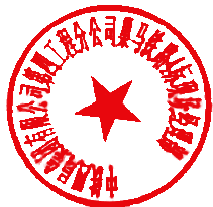 组织单位：中铁四局集团有限公司第四工程分公司巢马铁路CMSG-4标项目经理部2022年11月18日